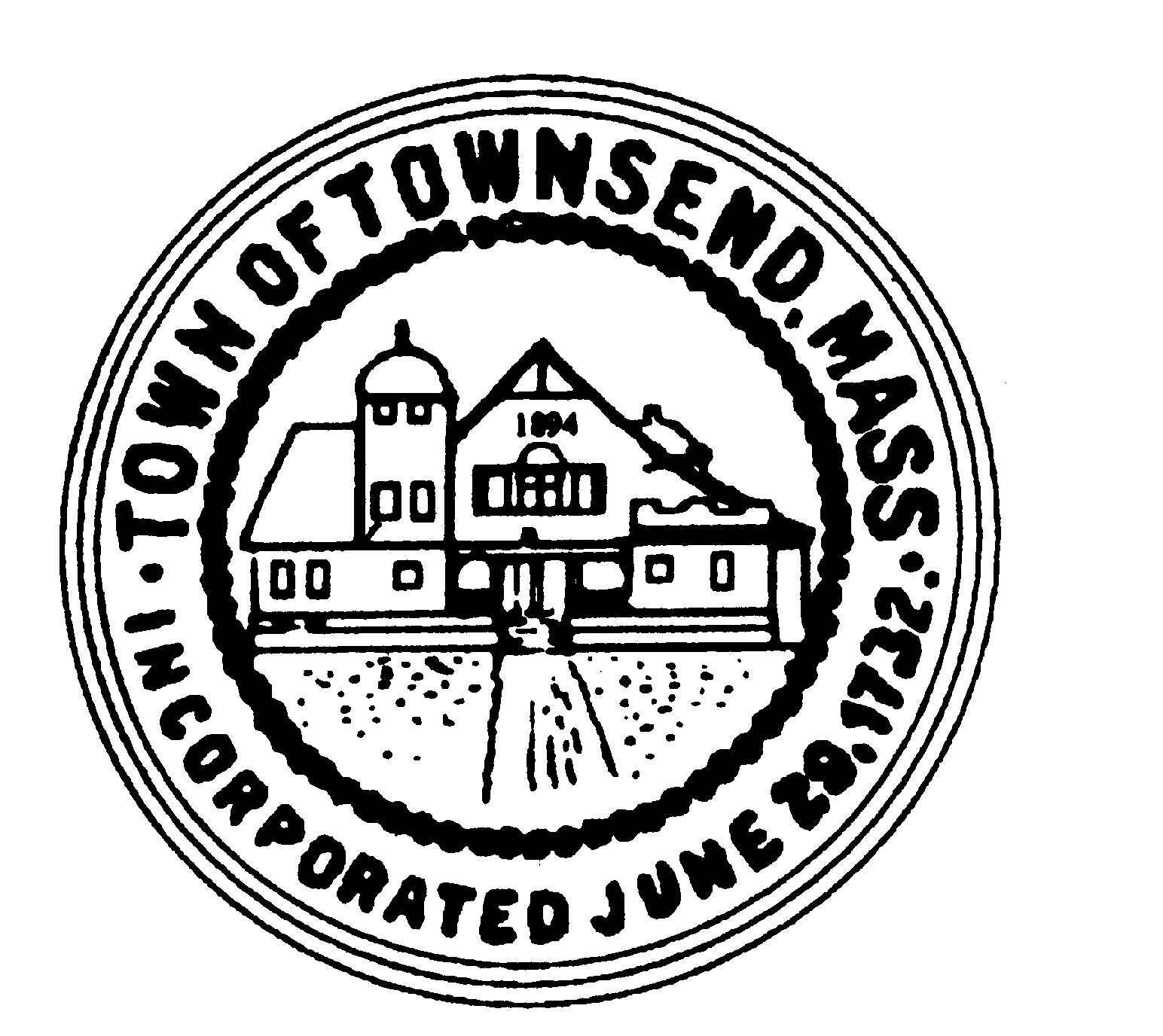 TOWNSEND BOARD OF HEALTH272 Main StreetTownsend, Massachusetts 01469Christopher Nocella, Chairman                     James Le’Cuyer, Vice-Chairman                       Gavin Byars, Clerk Office  (978) 597-1713     	  	             	                             Fax    (978) 597-8135 TUESDAY, April 25, 2023, at 6:00pm, ESTBoard of Health members and staff will meet in the Meeting Room 2 Memorial Hall 272 Main StreetThis meeting of the Board of Health will be held in-person at the location provided on this notice.  Members of the public are welcome to attend this in-person meeting.   PRELIMINARIESRoll CallAdditions or Deletions not anticipated 48 hours in advance.APPOINTMENT/HEARINGS       Septic permits for review       25 West Elm Street Rear Housing updateCO-VID UpdateTown Meeting update  Future Meeting ScheduleWORK SESSIONPerformance Appraisal Health AdministratorMinutes of March 2023Landfill Solar UpdateInvoicesFuture Agenda ItemsExecutive Session G.W. Shaw & SonIncreasing fees at the Recycling Center and late fees for Tobacco and other annual permits       Next Meeting:  5/9/23 6pmADJOURNMENTMeeting Minutes April 25, 2023Roll Call at 6:00pm all members present.Additions/Deletions:1.3 Lot 1 Bayberry Hill Road Add new construction.1.9 continued to next meeting.Lot 1 Bayberry Hill Road New Construction:   Originally wanted two lots but not enough acreage so one lot, existing garage is rotted and not worth salvaging.    Waiting for interdepartmental referral form approval.  Typo on trenches needs to be updated.  All risers need to be at finish grade.  Property is under agreement and owners do not want to wait for next meeting.  Respectfully request to have revisions fixed and allow Rick to sign out of meeting.  A MOTION was made by JL and 2nd by GB to approve the 4-bedroom septic design for Lot 1 Bayberry Hill Road with changes to drawing.  Voting 3/0 MOTION passes.25 West Elm Street Rear Housing Update:  Contractor contacted Rick yesterday would like 3 more weeks electrical and plumbing work is not complete.  Property is still vacant.  Rick suggested 45 days.  Board agreed. COVID Update:  Less than 5 on 4/20.  State of emergency is being lifted.  Chairman Nocella would like a spring booster shot clinic.  Rick will coordinate if possible.Town Meeting Update:  Originally on the agenda for Town meeting approval but Town Council meeting today indicated local regulations do not need to have an advertisement for a public hearing.  The Board discussed Hauler fees and Recycling Center fees.  Batteries and large appliances need to be raised.  Illegal dumping needs to be raised from $100 to $300.  Rick suggested the regulations refer to a Townsend Board of Health fee schedule.Future Meeting Schedule:  The Board will meet next on 5/9 at 6pm but going further it will be on Wednesday’s at 9am for May and June 2023.Performance Appraisal Health Administrator:  WorkingContinuedLandfill Solar Update:  Eric Slagle was alerted the firm will be contacting him for meeting.  The Board requesting the proposal come to them before he presents to the Selectmen.Invoices:  Chairman is not happy with the spraying for bugs at the Center.  Jim Le’Cuyer would like Rick Cassini do fabricator work with Wass-Author on a sign that is permanently installed on the buildings. Future Agenda Items:  SameAdjournment:  A MOTION was made by JL and 2nd by GB to adjourn the meeting at 6:57pm.  Voting 3/0 MOTION carries.